 Приложение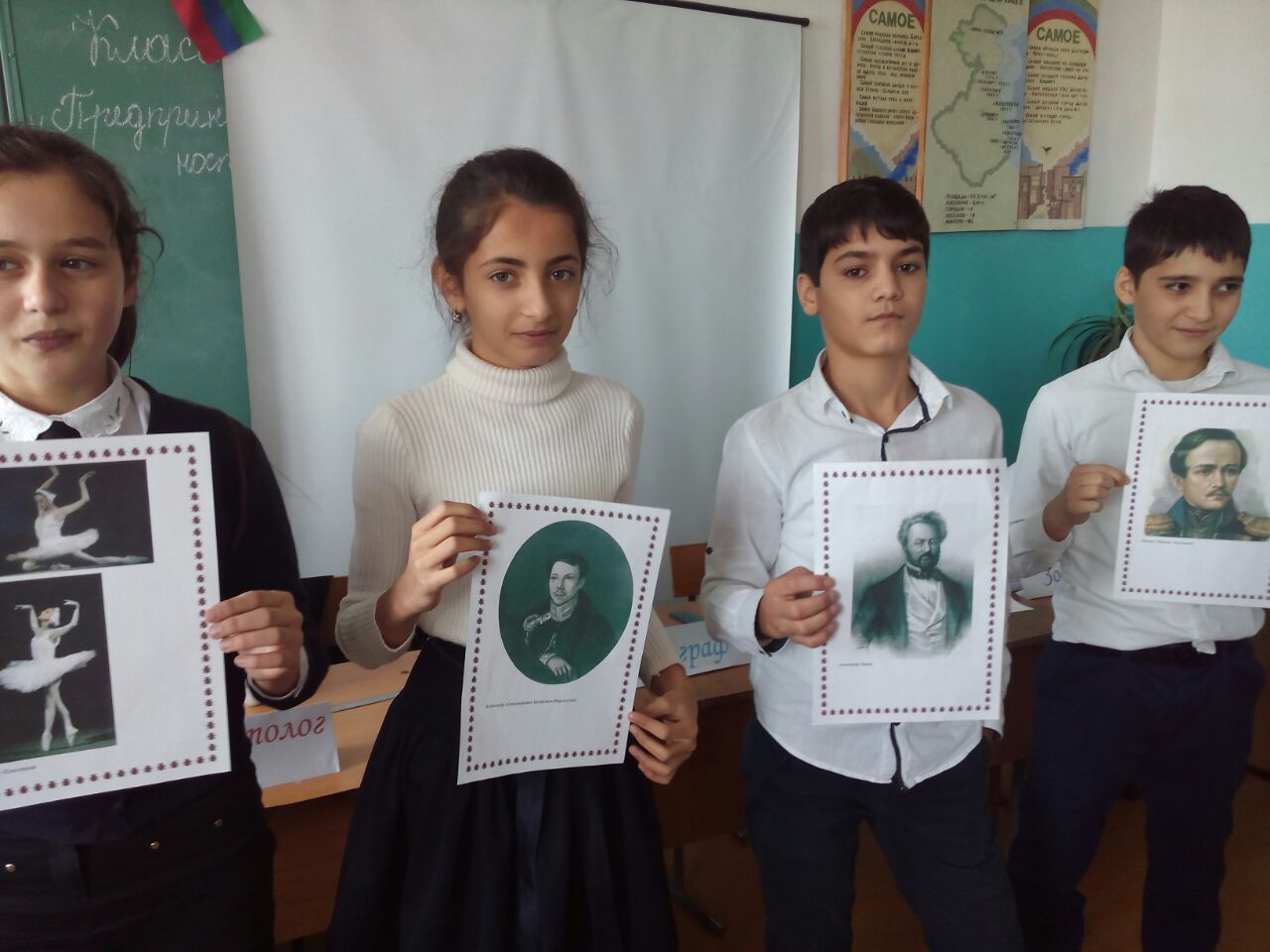 Мероприятие в 8-м классе Султанянгиюртовской школе, Кизилюртовского района.Активное участие приняли: Гебекова Аминат Алиева Мадина, Джанатлиева Хадижат, Халилова Мадина Гаджиев Халид, Алимирзаев Шамиль Одаманов Одаман, Ханмурзаева Ажий,Дадаева Асиль,Мамашева Аминат,Джанатлиев Шарав,Гасанов Даниял .Хочу особо  поблагодарить Бекова Эльдара -ученика 9 класса  и учителей – Мадину  Шаврухановну, Хизриеву С. С. , Гюлджан Джамалдиновну за помощь в организации и проведении мероприятия.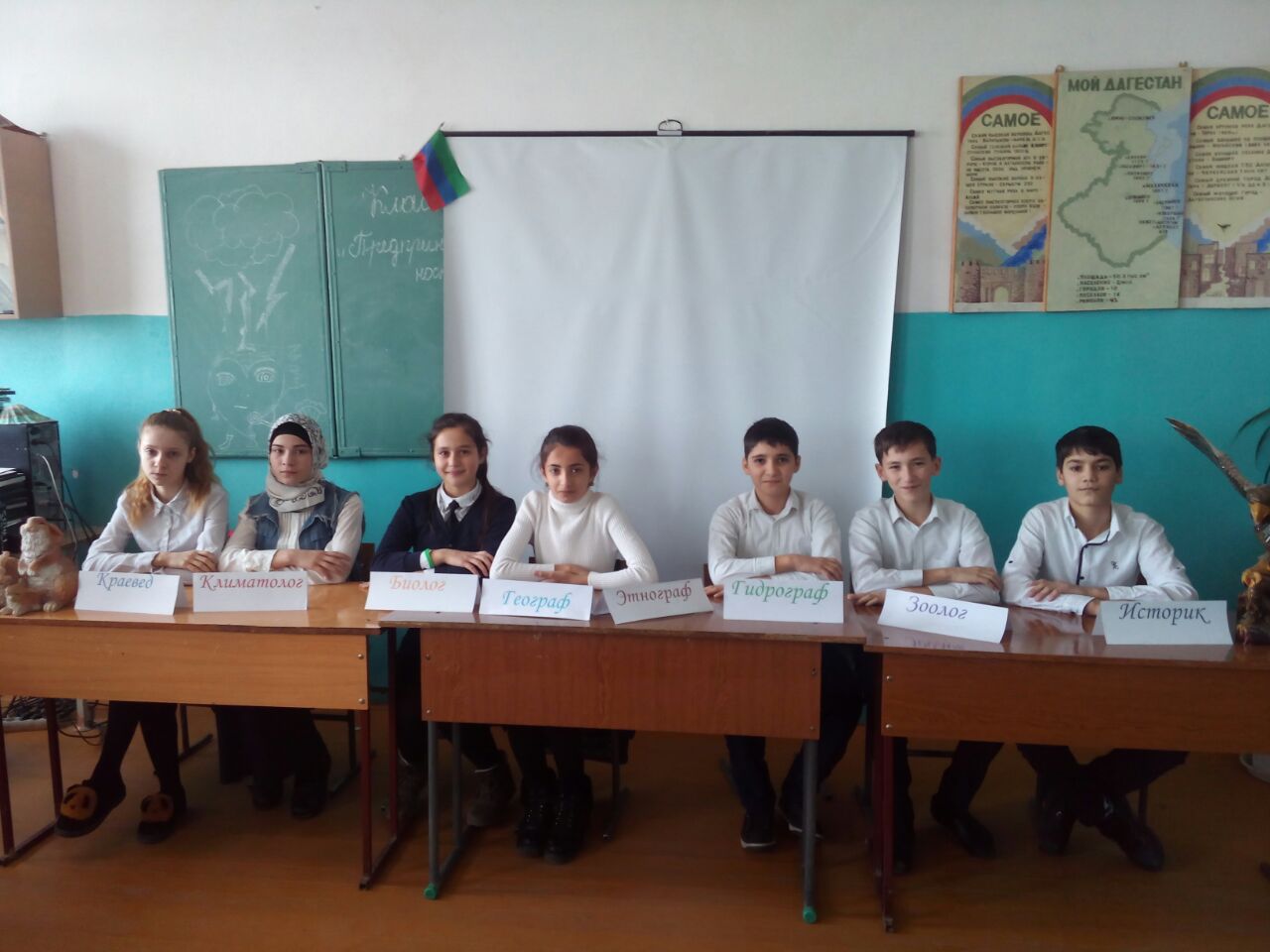   Все профессионалы заняли свои места.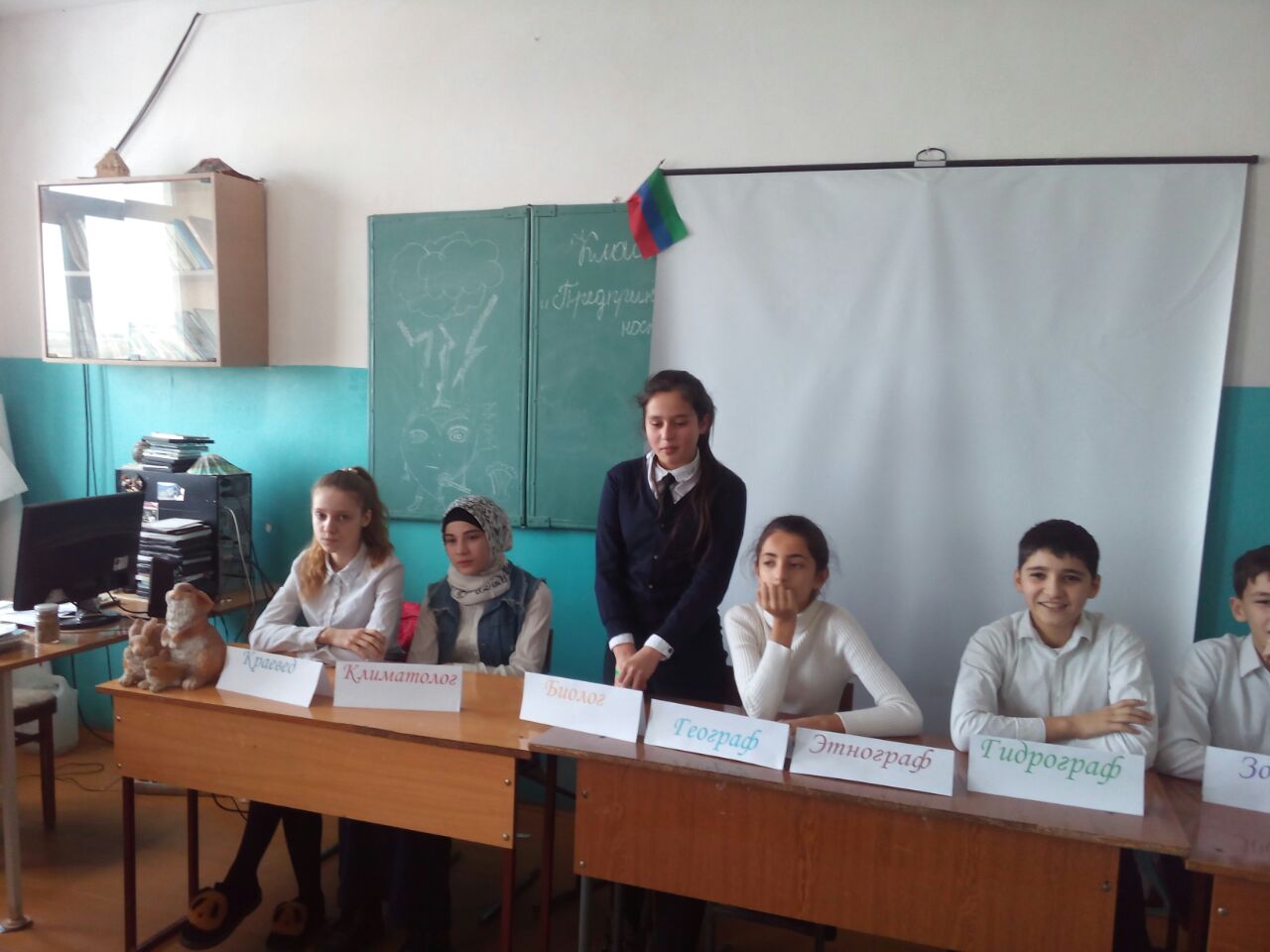 Выступает –эколог-Джанатлиева Хадижат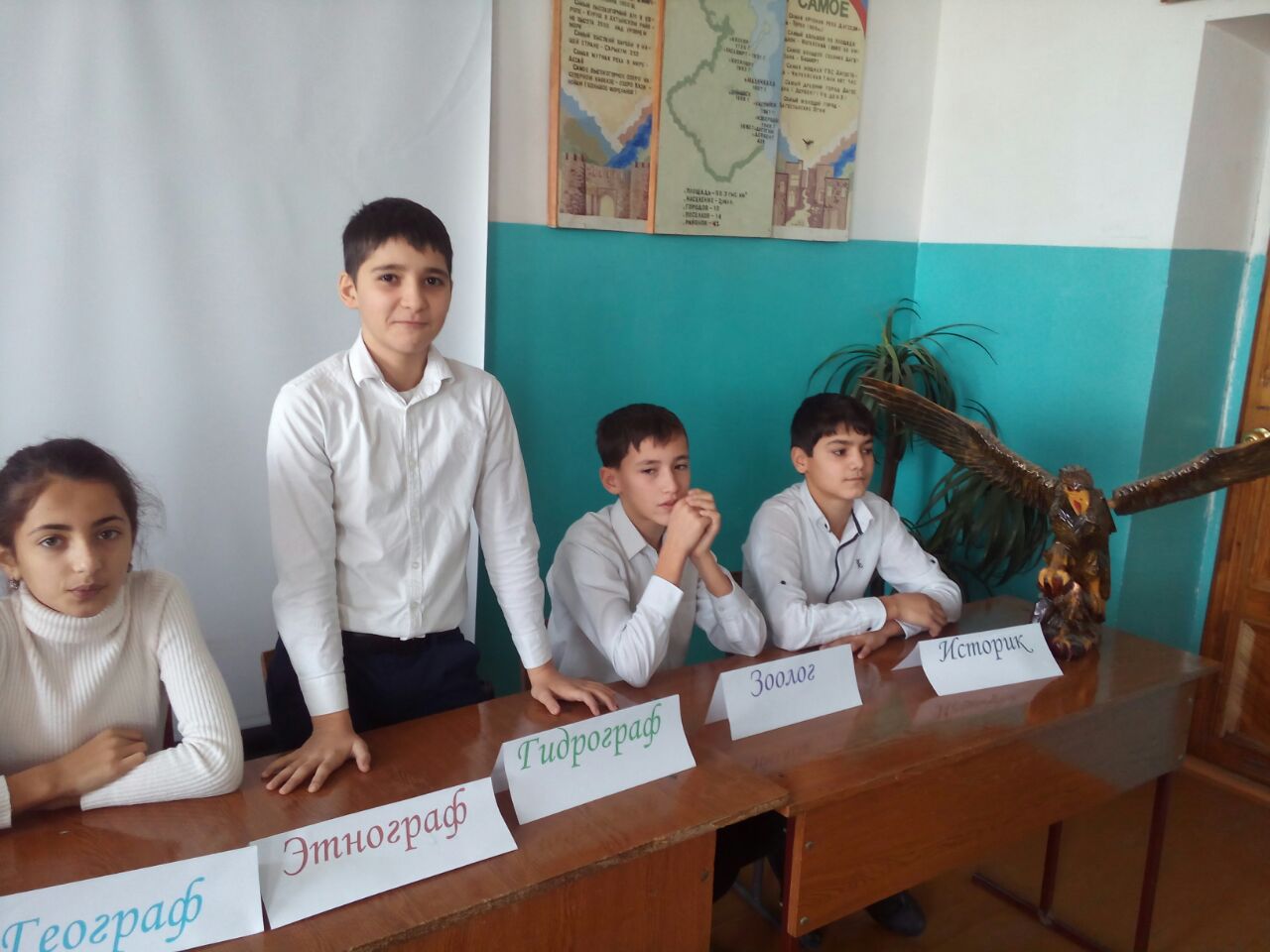  Своим рассказом -легенды Сарыкума удивил Гаджиев ХамидОни побывали на Сарыкуме-выступление группы краеведов.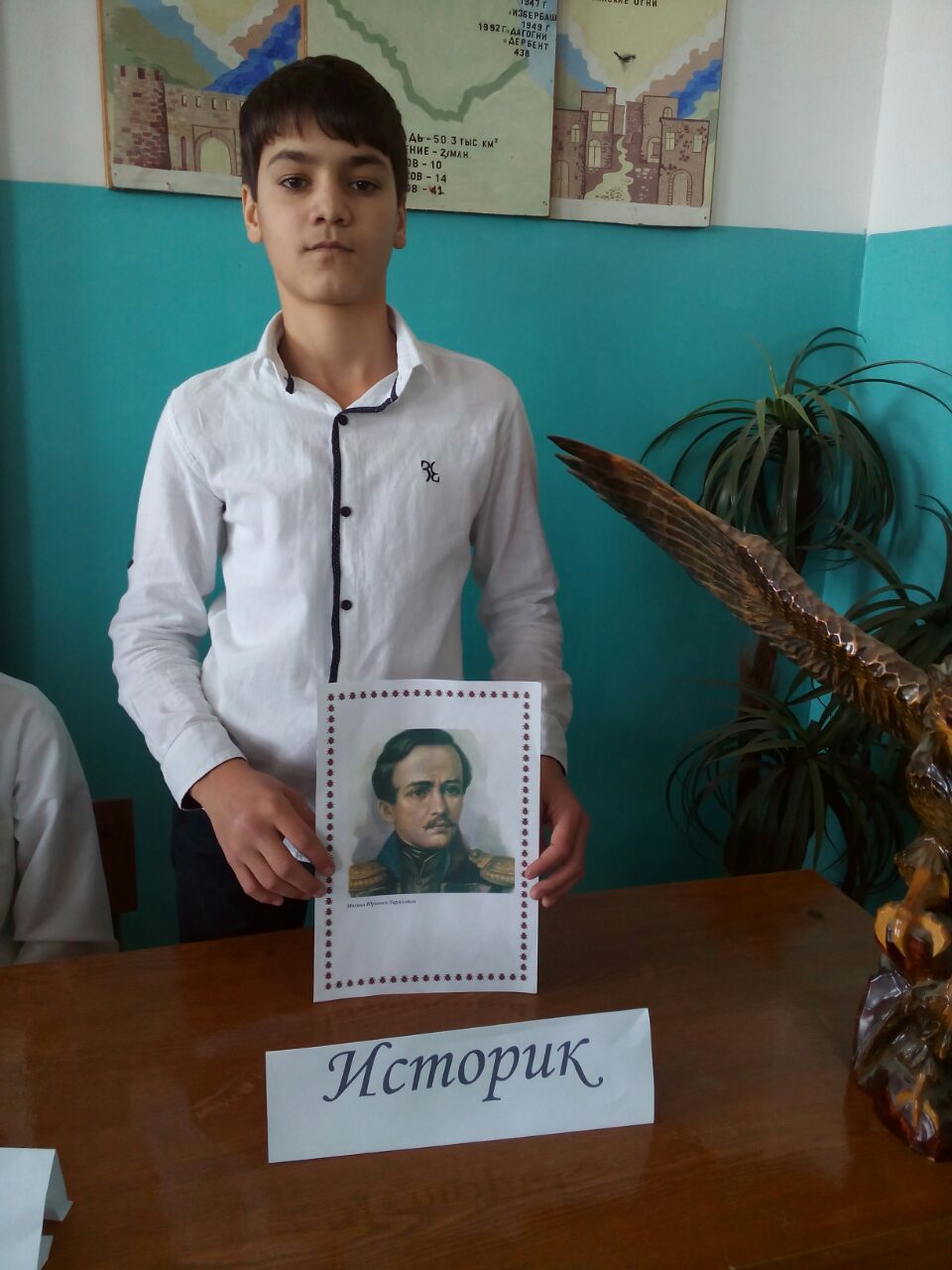 Историк- Одаманов Одаман дает дополнительную информацию  о пребывании М.Ю. Лермантова на Сарыкуме.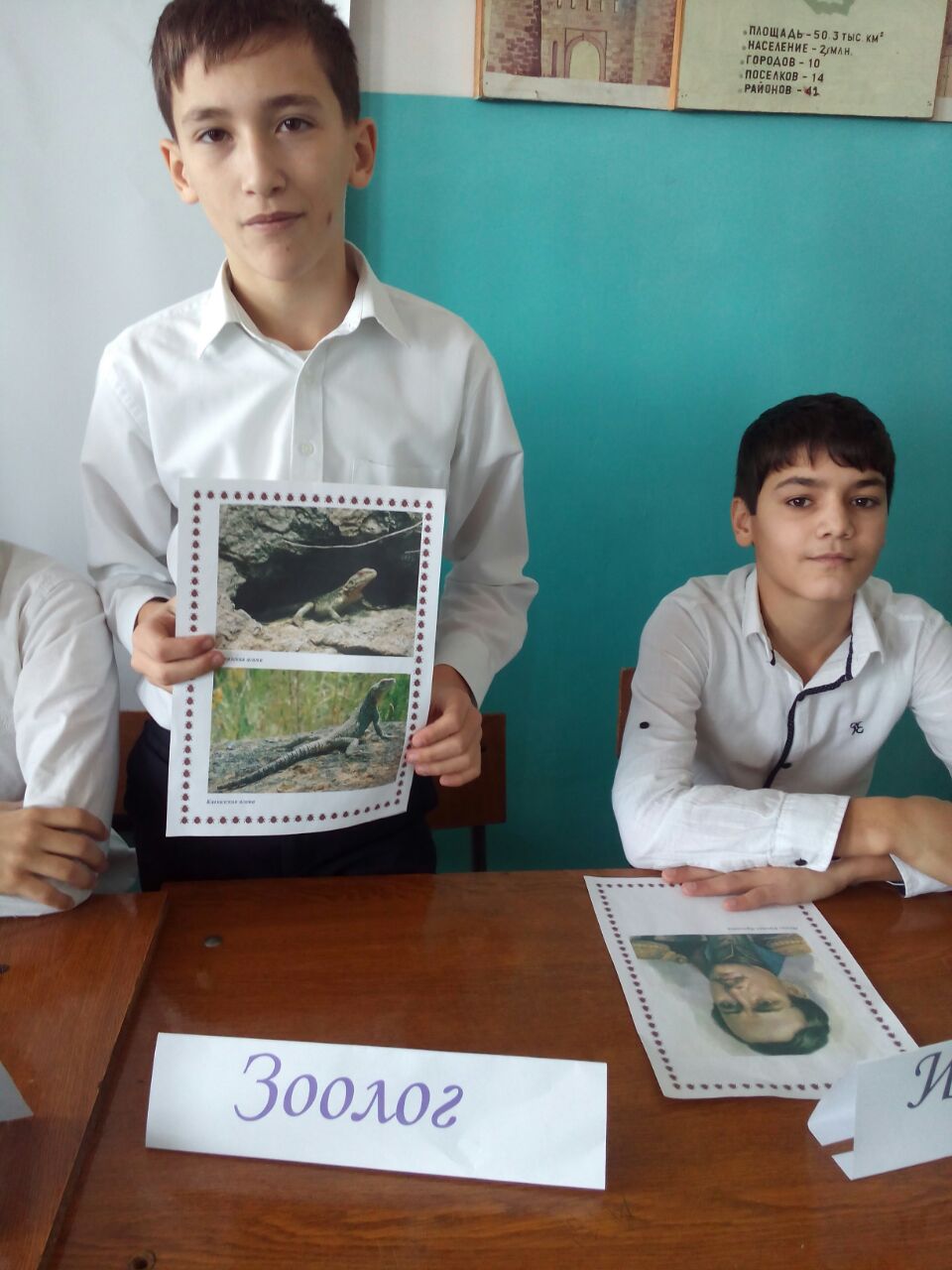 Алимирзаев Шамиль  с любимыми животными Сарыкума.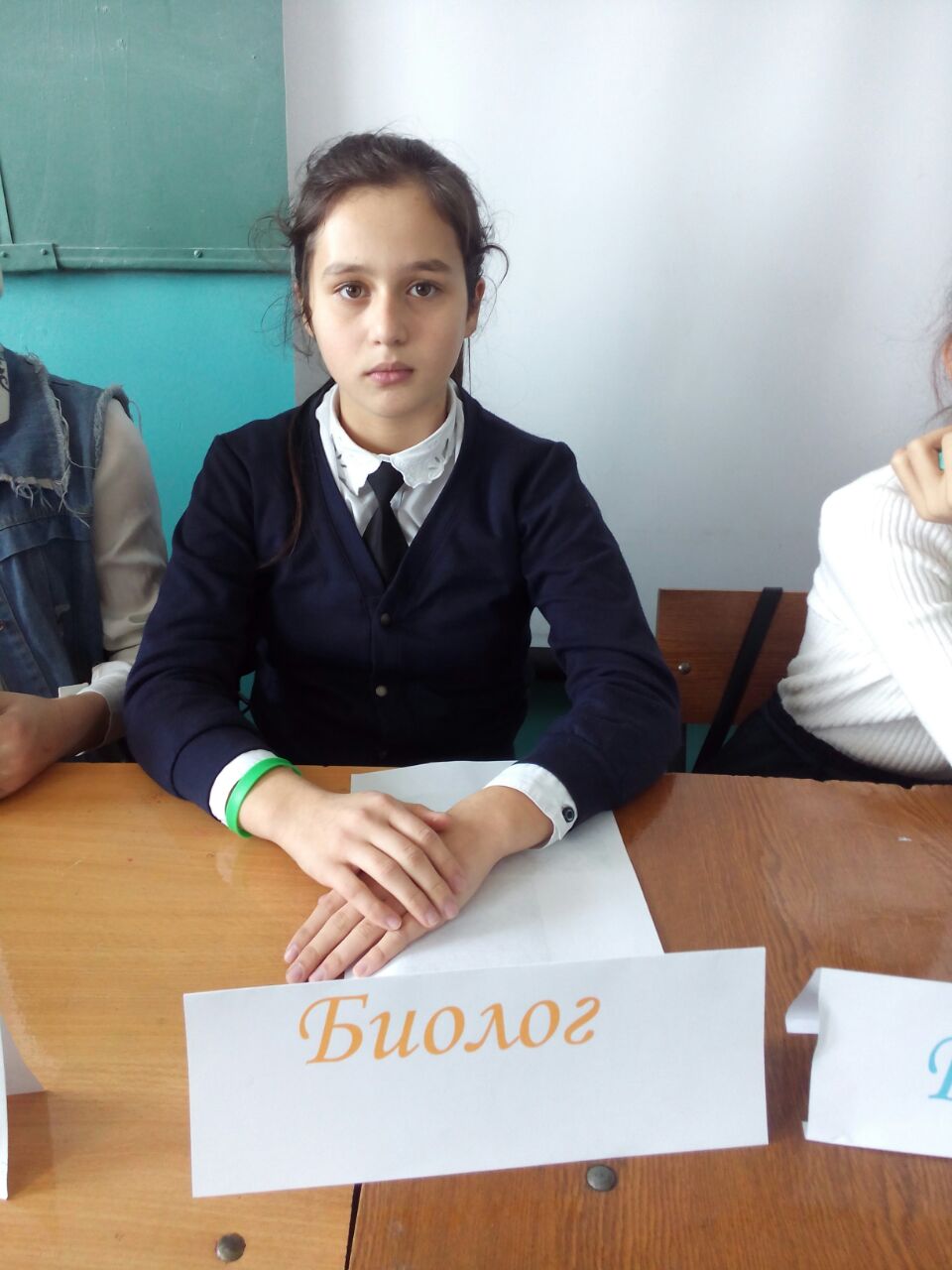 Биолог –Дадаева Асиль под впечатлением удивительного разнообразия растительного покрова Сарыкума.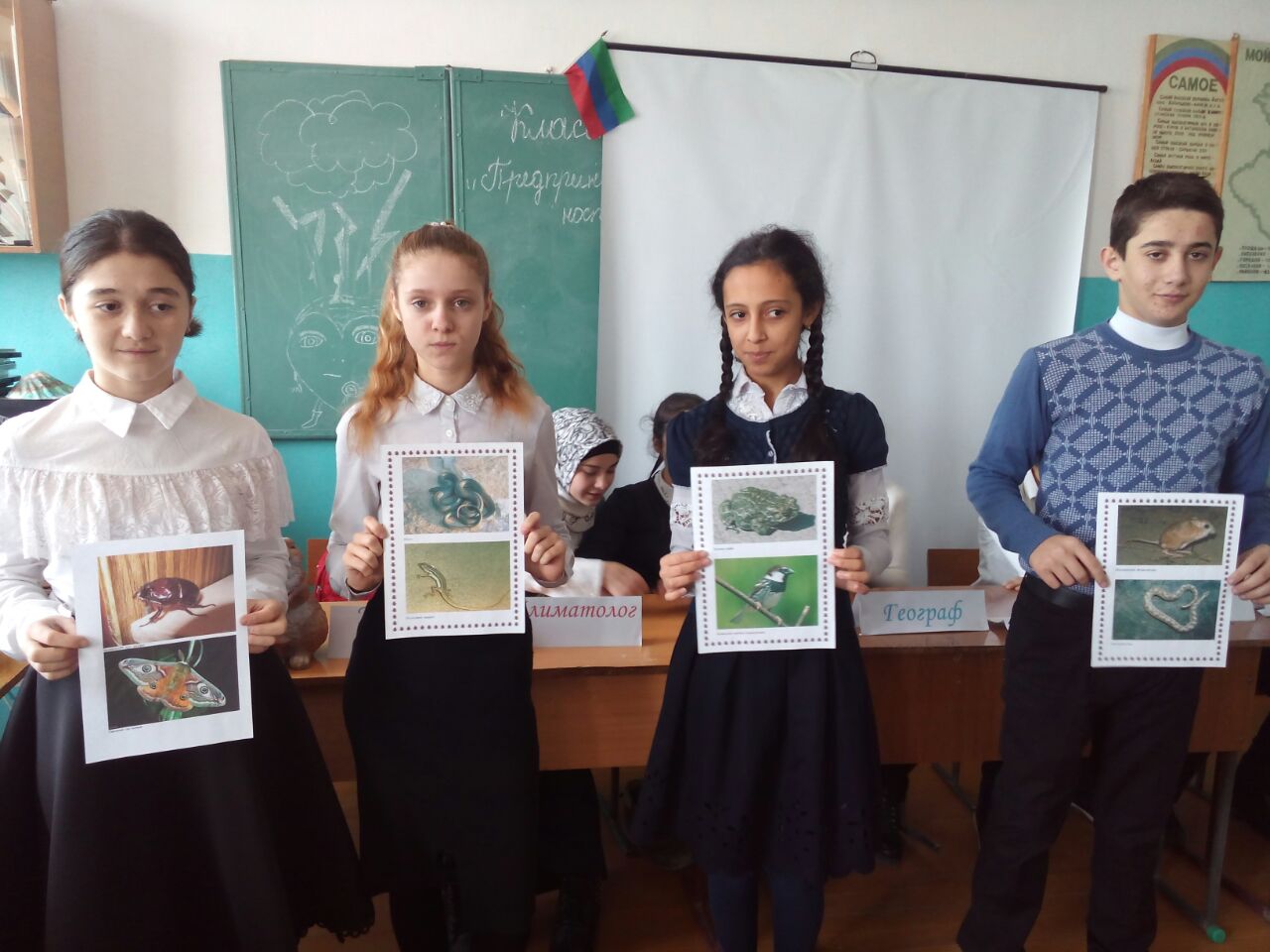 Выступление группы зоологов о любимых животных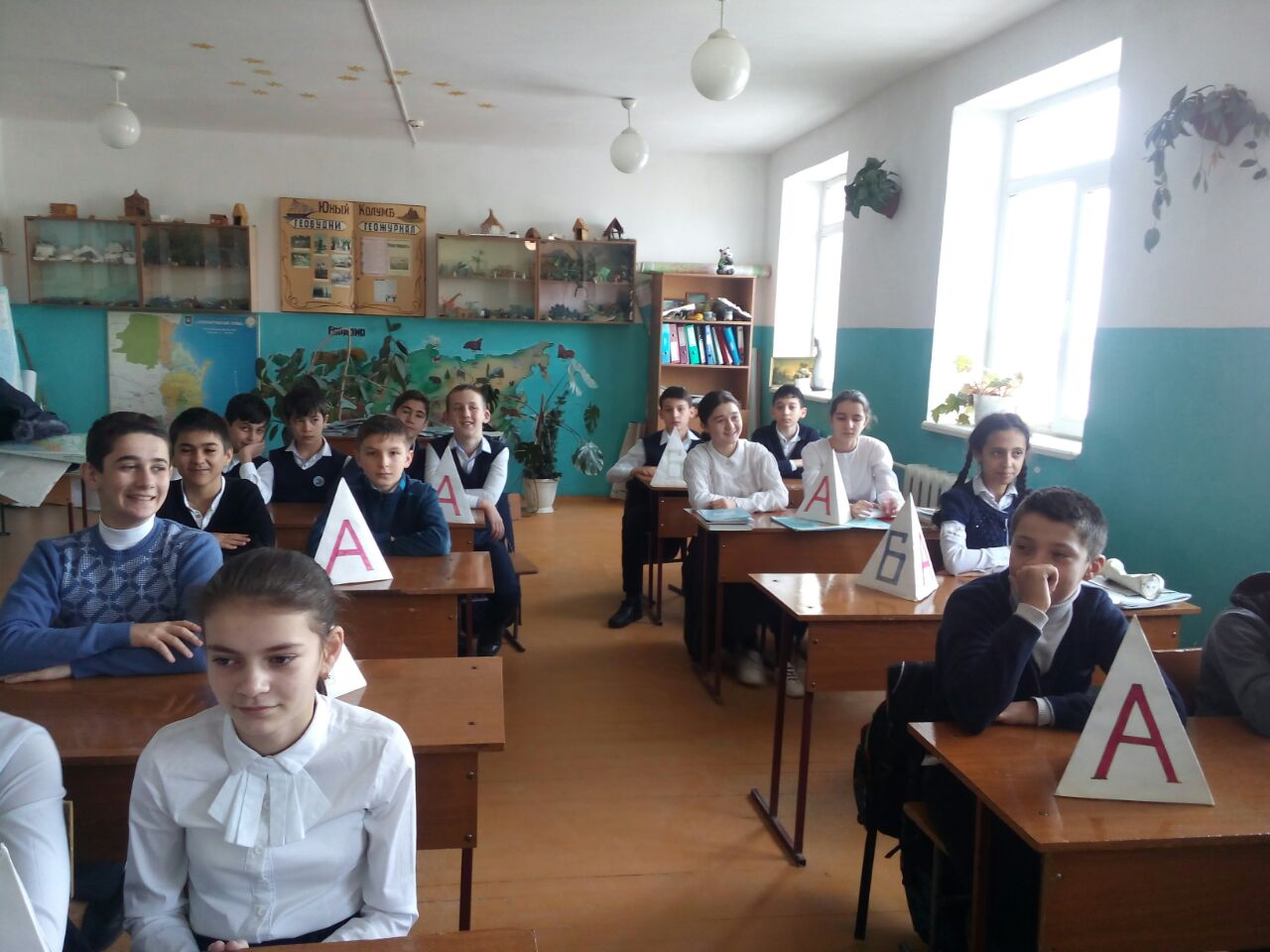 Тестирование: правильный ответ –А, только один ответ не правильный.